Письмо от авиакомпании:«ООО «Авиакомпания «Победа» сообщает Вам, что, к сожалению, при перечислении денежных средств на указанные Вами реквизиты от банка пришел отказ в связи с неверным номером расчетного счета.
Комментарий банка: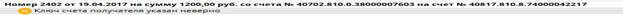 В связи с выше изложенным просим повторно проверить и направить в наш адрес заявление, заполненное в строгом соответствии с образцом с корректными банковскими реквизитами. Обращаем Ваше внимание, что в поле «Наименование получателя платежа» необходимо указать ФИО держателя счета полностью.ООО «Авиакомпания «Победа» выражает Вам свое искреннее сожаление в связи с причиненными неудобствами».